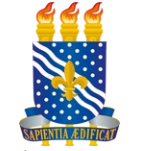 UNIVERSIDADE FEDERAL DA PARAÍBACENTRO DE CIÊNCIAS AGRÁRIASDEPARTAMENTO DE FITOTECNIA E CIÊNCIAS AMBIENTAISEDITAL REITOR N° 58, 06 DE OUTUBRO DE 2021 - CONCURSO PÚBLICO DE PROVAS E TÍTULOS PARA PROFESSOR DO MAGISTÉRIO SUPERIORQuadro 02. Resultado Provisório da Prova DIDÁTICA na Área de Conhecimento “Entomologia /Acarologia/ Tecnologia de Aplicação de Defensivos”.Obs. A chamada dos candidatos para a realização da prova do Plano de Trabalho obedecerá à ordem no Quadro 3 a ser publicado na página eletrônica do CCA/UFPB.Areia-PB, 05 de maio de 2022.Comissão Examinadora:Prof. Dr. Leonardo Dantas da SilvaProf. Dr. Luciano Pacelli Medeiros de MacedoProf. Dr. Maurício Sekiguchi de GodoyCódigo do candidatoNotas conferidas por ExaminadorNotas conferidas por ExaminadorNotas conferidas por ExaminadorNota Média Código do candidato010203Nota Média D69FP791878688,0GS77TA75757474,778JK9470747472,785KU1283868685,0